Итоговая контрольная работа по алгебре  20 мая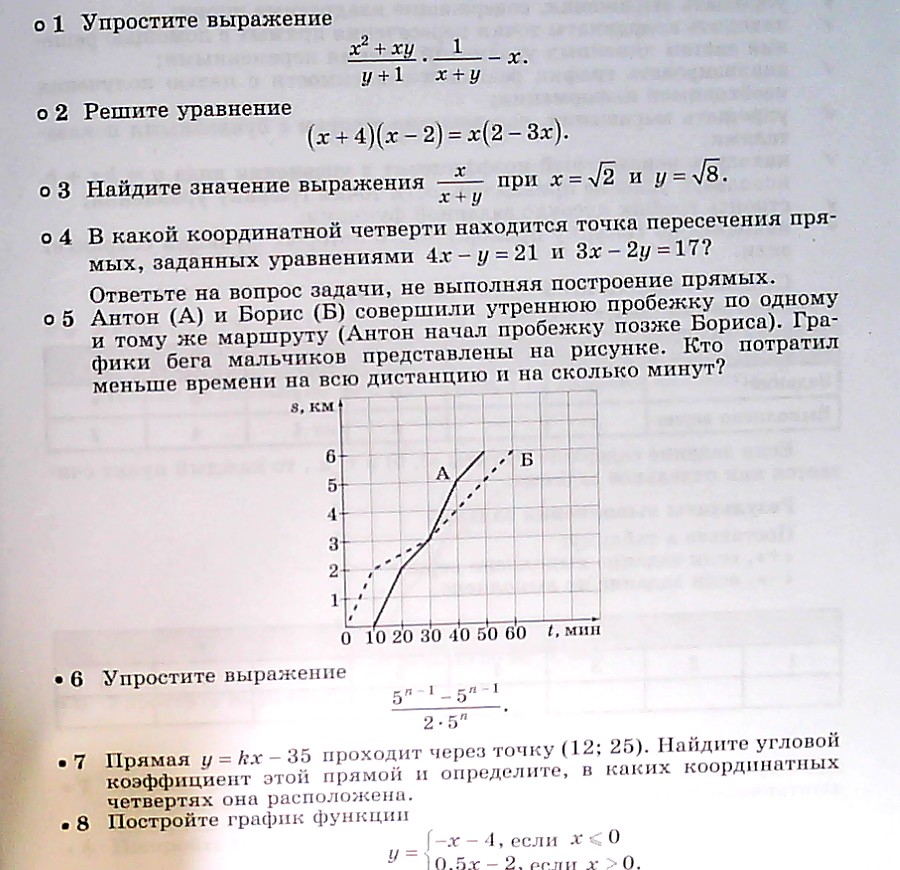 Дата урока№ урокаПредметТема урокаСодержание урокаДомашнее задание, контрольДата и форма предоставление домашнего задания12  мая23Геометрия 8 класс Повторение по всем темам курса.Решение задач:1.Чему равна площадь равностороннего треугольника со стороной 6 см.?2. Биссектриса угла А параллелограмма АВСД делит сторону ВС на отрезки ВК=6 см. и КС=3 см. Чему равен периметр параллелограмма?3. В равнобедренной трапеции АВСД высота, опущенная из вершины В на большее основание АД, равна 4 см. и делит АД на отрезки, равные 5 см. и 9 см. Чему равна площадь трапеции?4.АВСД – квадрат со стороной 4 см. На сторонах АВ и СД отложены отрезки АМ и СК так, что АМ=СК=3см. Найдите периметр четырехугольника МВКД.Решение задач:1.Чему равна площадь равностороннего треугольника со стороной 6 см.?2. Биссектриса угла А параллелограмма АВСД делит сторону ВС на отрезки ВК=6 см. и КС=3 см. Чему равен периметр параллелограмма?3. В равнобедренной трапеции АВСД высота, опущенная из вершины В на большее основание АД, равна 4 см. и делит АД на отрезки, равные 5 см. и 9 см. Чему равна площадь трапеции?4.АВСД – квадрат со стороной 4 см. На сторонах АВ и СД отложены отрезки АМ и СК так, что АМ=СК=3см. Найдите периметр четырехугольника МВКД.К 15  мая.Сфотографировать и послать  через vk.com12  мая6ВПР Физика8 классСветовые явления.Начать подготовку к реферату или презентации. См. 13 мая урок физики.Начать подготовку к реферату или презентации. См. 13 мая урок физики.К  20  мая.Сфотографировать и послать  через 13  мая3Алгебра8 классП. 6.3 Сложные эксперименты. П. 6.4 Геометрические вероятности.Чему вы научились.1.Это надо уметь. (1-4)2. Проверь себя (тест)(1-9) Чему вы научились.1.Это надо уметь. (1-4)2. Проверь себя (тест)(1-9) К  14 мая.Сфотографировать и послать через vk.com13    мая5Физика8 классГлаз и зрение.Подготовить реферат или презентацию по теме: (выбрать что-то одно)1.Глаз и зрение.2. Фотоаппарат.3. Близорукость и дальнозоркость. Очки.Подготовить реферат или презентацию по теме: (выбрать что-то одно)1.Глаз и зрение.2. Фотоаппарат.3. Близорукость и дальнозоркость. Очки.К  20 мая.Сфотографировать и послать  всечерез vk.com 14  мая4Алгебра 8 классПовторение по всем темам курса. Подготовка к итоговой контрольной работе. Решение примеров. № 93 (а, в), 151 (а, в), 217 (б, г), 360 (а)Подготовка к итоговой контрольной работе. Решение примеров. № 93 (а, в), 151 (а, в), 217 (б, г), 360 (а)К  19 мая.Сфотографировать и послать черезvk.com15 мая1Геометрия 8 класс Повторение по всем темам курса.Решение задач:5. В трапеции АВСД основание ВС перпендикулярно боковой стороне АВ, угол Д равен 60 градусов, диагональ АС перпендикулярна стороне СД, равной 8 см. Найдите длину основания ВС.6. На окружности отмечены точки А и В так, что градусные меры образовавшихся дуг относятся как 11 к 7. Чему равны величины данных дуг?7. Треугольник со сторонами 6 см. 8 см. и 10 см. вписан в окружность. Найдите радиус окружности.Решение задач:5. В трапеции АВСД основание ВС перпендикулярно боковой стороне АВ, угол Д равен 60 градусов, диагональ АС перпендикулярна стороне СД, равной 8 см. Найдите длину основания ВС.6. На окружности отмечены точки А и В так, что градусные меры образовавшихся дуг относятся как 11 к 7. Чему равны величины данных дуг?7. Треугольник со сторонами 6 см. 8 см. и 10 см. вписан в окружность. Найдите радиус окружности.К 19  мая.Сфотографировать ипослать через vk.com15 мая6Физика8 классСветовые явления.Ответить на вопросы «Проверь себя» стр 218-219Ответить на вопросы «Проверь себя» стр 218-219К   20 мая.Сфотографировать и послать черезvk.com19 мая2Алгебра 8 классПовторение по всем темам курса.Подготовка к итоговой контрольной работе. Решение примеров. № 641 (а, б), 490 (а, б), 492 (а, б) Подготовка к итоговой контрольной работе. Решение примеров. № 641 (а, б), 490 (а, б), 492 (а, б) К 20  мая.Сфотографировать и послать черезvk.com19мая3Геометрия 8 класс Итоговая контрольная работа за курс 8 класса.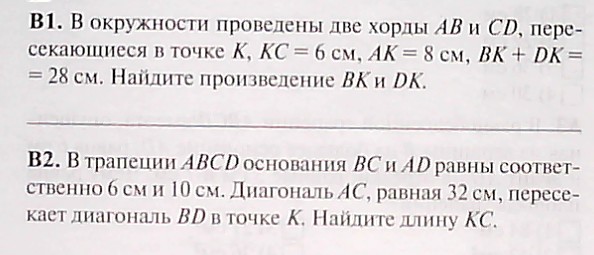 К   22 мая.Сфотографировать и послать черезvk.com20 мая5Физика8 классИтоговый тест за годТест состоит из 3 частей. Отвечаем на вопросы после каждой темы. «Проверь себя». Выполняем все.1 часть «Тепловые явления»стр.732 часть «Электрические явления» стр. 1623 часть «Электромагнитные явления» стр.185Тест состоит из 3 частей. Отвечаем на вопросы после каждой темы. «Проверь себя». Выполняем все.1 часть «Тепловые явления»стр.732 часть «Электрические явления» стр. 1623 часть «Электромагнитные явления» стр.185К 22 мая.Сфотографировать и послать черезvk.com20 мая3Алгебра 8 классИтоговая контрольная работа за курс 8 класса.Итоговую работу см. после таблицы.Итоговую работу см. после таблицы.К  21 мая.Сфотографировать и послать черезvk.com21 мая4Алгебра 8 классРабота над ошибками итоговой контрольной работы. Заключительный урок.Разбираем ошибки итоговой контрольной работы.---22 мая1Геометрия 8 класс Работа над ошибками итоговой контрольной работы. Заключительный урок.Разбираем ошибки итоговой контрольной работы.----22 мая6Физика8 классОбобщение пройденного материалаСм. видео на моей страничке «Заключительный урок в 8 классе».----